Svi volimo živjeti u čistom i urednom prostoru. Da bi taj prostor bio još ugodniji u njemu se često nalazi i sobno bilje.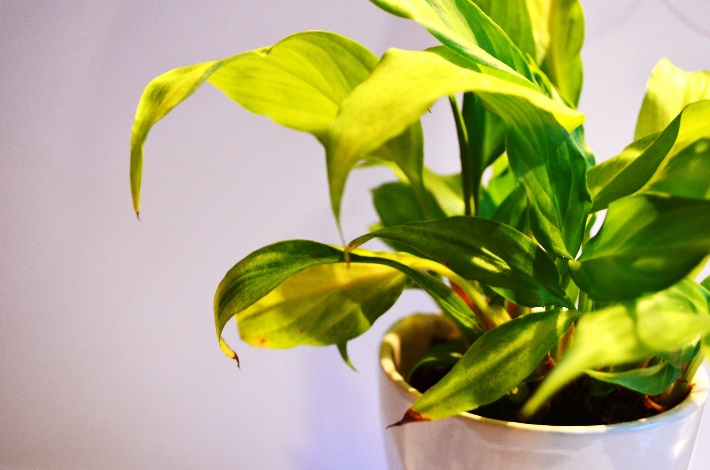 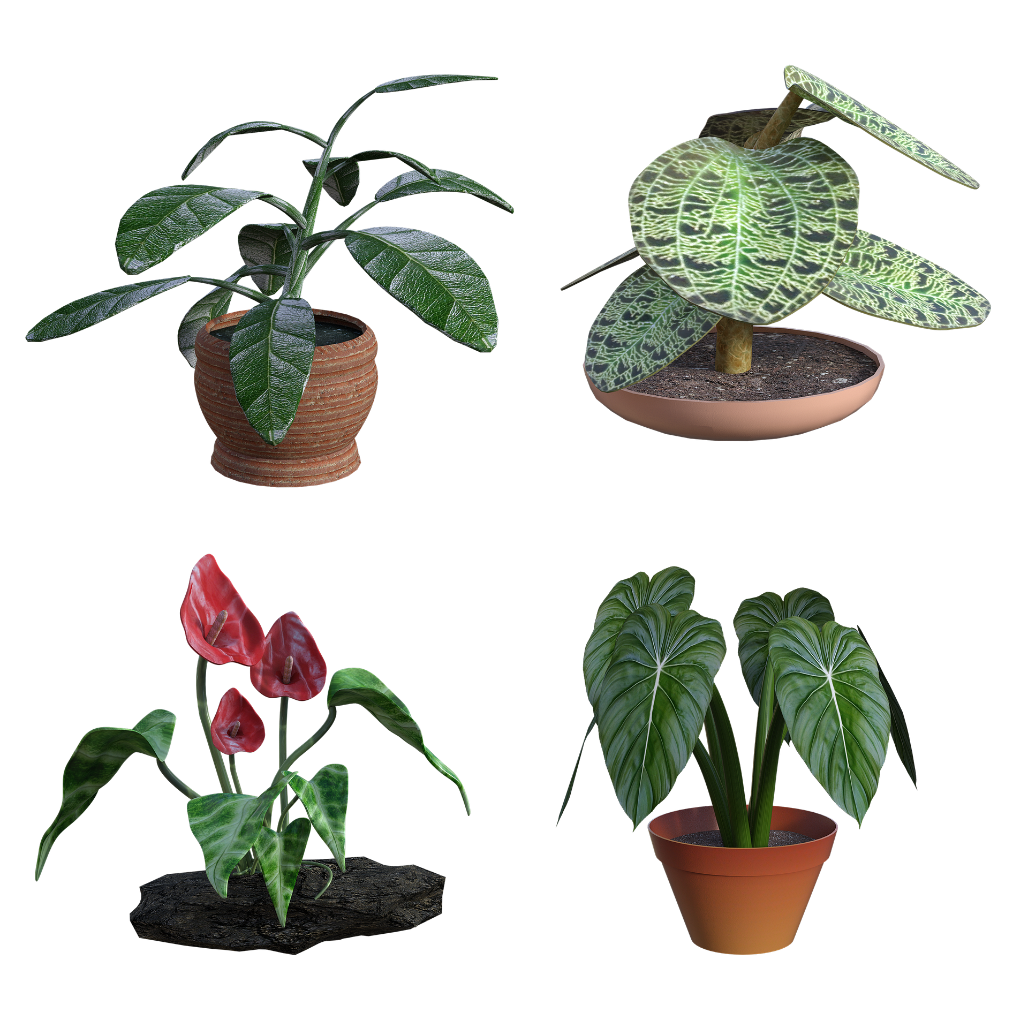 Izvor slika: pixabay.comSobno bilje treba njegovati: zalijevati, brisati prašinu s listova, rezati suhe listove ili cvjetove.